На основу члана 38. Закона о удружењима („Сл. Гласник Републике Србије“ број 51/2009 и 99/2010 – др. закони) и члана 52. тачка 1. став 3. Статута града Кикинде, Градоначелник града Кикинде дана 30.01.2023. донео је Р Е Ш Е Њ ЕО расподели средстава удружењима грађана по Конкурсу за финансирање удружења грађана од посебног значаја за Град за 2023. годинуI	Расподељују се средства по Јавном конкурсу за финансирање удружења грађана која су од посебног значаја за град за 2023. годину, следећим учесницима:                                                                                                                                          Градоначелник                                                                                                                Никола Лукач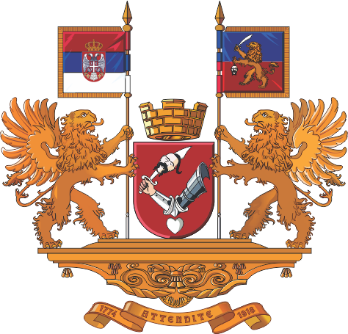 Република СрбијаАутономна покрајина ВојводинаГРАДСКА УПРАВАГРАДОНАЧЕЛНИКБрој: V-212-5/2023.Дана: 30.01.2023.К и к и н д аНазив удружењаНазив пројектаОдобрена средставаОрганизација слепих „Северни Банат“Заједно чинимо целину500.000,00Градско удружење пензионера КикиндаАктивност и рад Градског удружења пензионера Кикинда1.000.000,00Српски ратни ветерани КикиндаФункционисање и рад удружења у 2023.750.000,00Међуопштинска организација глувих и наглувих КикиндаФункционисање и рад удружења у 2023.800.000,00Академско друштво за неговање музике „Гусле“ КикиндаАктивност и рад Гусала у 2023.10.000.000,00Куд ЕдшегПрограмски буџет културно-уметничког друштва Едшег за 2023.4.000.000,00Општинско друштво за помоћ ментално недовољно развијеним особамаХуманитарни чиграши у 2023.750.000,00Градски ватрогасни савез КикиндаГодишње финансирање рада и унапређења противпожарне заштите ДВД-а и градског ватрогасног савеза Кикинда7.200.000,00Организација слепих и слабовидих Кикинда, Чока и Нови КнежевацПружање стручне и техничкепомоћи слепим и слабовидим особама и финансирање редовних трошкова за несметано фукционисање и рад удружења грађана1.000.000,00Позориште ЛанеТрошкови рада удружења – Позориште Лане3.000.000,00Toронтал – мађарски образовни, културни и омладински центар Основни трошкови функционисања удружења грађана Торонтал3.000.000,00Удружење потрошача Кикинда УПОКОбука ђака и трговаца3.000.000,00СУБНОРФункционисање удружења у 2022. години 1.000.000,00